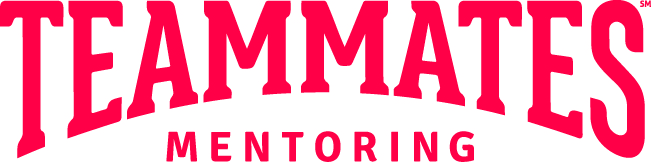 50 Ethical Words to Add to Your ConversationsAdopted by Beverly Kracher and Jerry Stegeman, Ethinary First EditionThis guide will teach students ethical words while helping them practice ethical behaviors inside and outside of school  ETHINARY [an ethics dictionary]ACCOUNTABLEResponsibility to someone or for some activity.  AMBITIONA strong desire to do or achieve something; determination. ASHAMEDFeeling badly for the wrong you’ve done.BADUnworthy, unwanted; of poor quality; not good in any manner; having a wicked or evil character.CARINGAn attitude or response to the wellbeing and welfare of others; showing them that they matter.CHARACTERIt’s who you are and how others take you.CHARITYDoing good for free.CONFIDENIALITYKeeping your eyes on your own work and keeping your mouth shut.CONFLICT OF INTERESTBeing pulled in two directions and any way you look at it someone’s going to get hurt.CONSIDERATELooking out for the other person.COOPERATIONGetting along with others and helping others get along with you.CORRUPTWorking against the good.DECEPTIONGiving someone the wrong idea.DUE PROCESSHaving rules and consistently following those rules.DUTYObligation; what you know you must do.EHTICS/ETHICALMorals; fundamental ways for getting along well.FAIR/FAIR DEALEquitable; where parties involved are aware of the deal and comfortable with the results.FREEDOMA real opportunity for success or failure.GENEROUSGiving extra.GOODWorthy of public acclaim; it’s what people nod their heads to and say “well done”.GREEDYYou want more, you need more; you don’t know how to share.HAPPINESSA state of well-being and contentment.HARMTo do or cause harm to; physical or moral injury.HONESTYTell the truth; don’t lie.HONORABLEDedicated to being better; to be straight forward and true.HUMILITYNo matter how special you are you don’t go around bragging about it.HUMORThe quality of being amusing or comic.INTEGRITYWalking the talk.KINDNESSGentle consideration of others.LOYALTYA strong feeling of support and allegiance.MERCYForgiving the past; intentionally letting go for a reason.MORAL COURAGEDoing the right thing even when it’s difficult, unpopular, or comes at a cost.MORALS/MORALITYEthics; fundamental ways for getting along well.NOBLEHigh-minded; striving for excellence.PATIENCEIt’s a matter of pace; the ability to adjust to others.PERSISTENCEStrong will; never giving up, giving in, or giving out.PRIDEFeeling good about yourself and what you do.PRINCIPALSRules for living a good life.PRUDENTBeing practical.REDEMPTIONGiving someone a second chance.RELIABLECredible; Dependable.RESPECTRecognizing value in yourself, in others, and in the world.RESPONSIBILITYWhat you’re in charge of.RIGHTCorrect and proper.STEALINGTaking something that isn’t yours.TOLERANTShowing willingness to opinions or behaviors that you don’t necessarily agree with.TRUST/TRUSTWORTHYAn expectation that others won’t harm you; being worthy of trust.VALUESThe things that are important to us.VIRTUEExcellence of character.WRONGNot correct or true; unjust, dishonest, or immoral.   Questions to guide your conversations around ethical behaviorWhat does _______ mean?  What does this _______ mean to you?  What does _______ look like?Is _______ positive or negative?What are ways that people practice _________?  What are ways that you practice _________?Why is it important to practice/not practice _________?What good/bad comes from practicing __________?How does it feel when someone expresses ___________ to you?Who are some people in your life that practice ___________?When do you practice __________ in school?  Outside of school?  How can you practice/not practice _________ over the next week?